ŽUPANIJSKO PRVENSTVO U RUKOMETU ZA OSNOVNE ŠKOLE       DJEČACI - 1. krugSUDIONICIOŠ MACINECI. OŠ ČAKOVECOŠ STRAHONINECOŠ SVETI JURAJ NA BREGUOŠ PRELOGGrupa „A“TABLICA „A“Grupa „B“U finale Županije plasirale su se ekipe OŠ STRAHONINEC i I. OŠ ČAKOVEC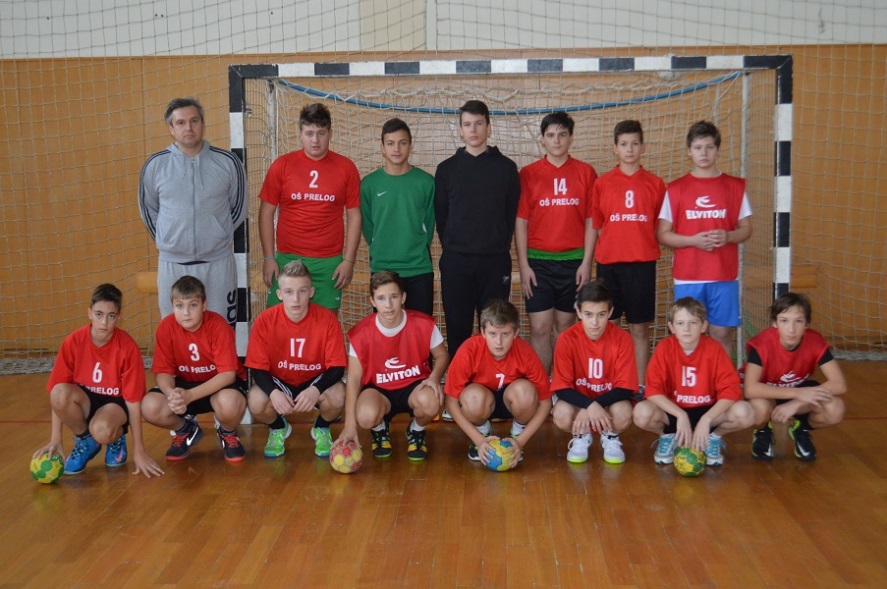 OŠ PRELOG: LEO POTARIĆ, NIKŠA GAČEŠA, LEON HORVAT, BONO KRUŠELJ, LUKA MIJIĆ, DARIO ŠESTAN, LUKA VARGA, MARKO HOŠNJAK, TRPIMIR IVELIĆ, ANTONIO KOLAREK, EDVARD PANDUR BORNA SAMARDŽIJA, , BORNA HRANJEC, ANID SELIMI, voditelj: prof. ALAN BELKO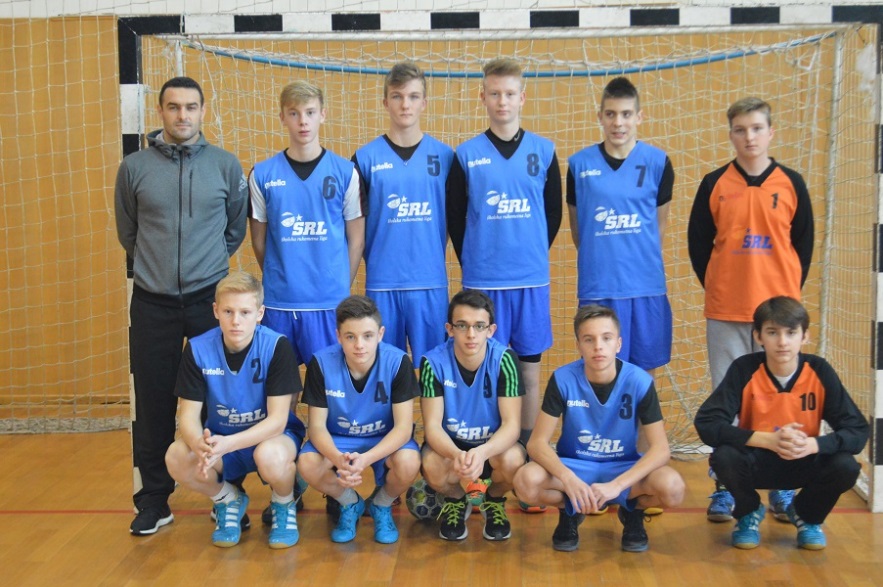 I. OŠ ČAKOVEC: JUSTIN KERMECI, ANDRIJA VASER, JAN ŽELEŽNJAK, NIKOLA MALENOVIĆ, TIN BELAK, MATEO HOZJAN, VITO TOTIĆ, NIKO ŠKVORC, ANTONIO VUK, JAKOB MUČUĆ, voditelj: prof. MATIJA HORVAT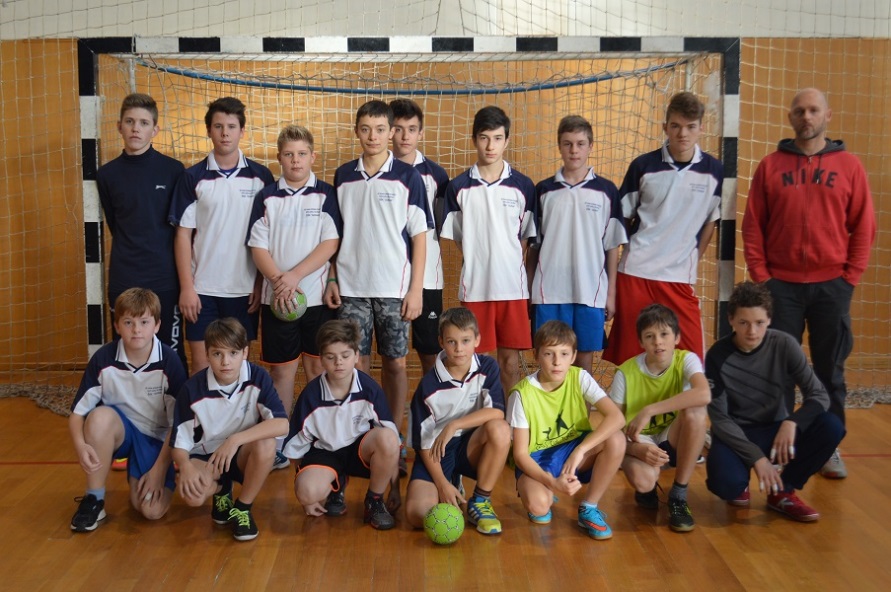 SVETI JURAJ NA BREGU: LUKA HORVAT,JAN OKREŠA, MIHAEL HORVAT, TONI POLANEC, VILIM TRSTOGLAVEC, BORNA ŠKROBAR, SAŠA NOVAK, ANTONIO KOVAČIĆ, RENE HORVAT, RUBEN TELEBAR, KARLO BRATKO, VILIM VRBANEC, MATEO PERHOČ, GABRIJEL KRALJ, voditelj: prof. IGOR JAUŠOVEC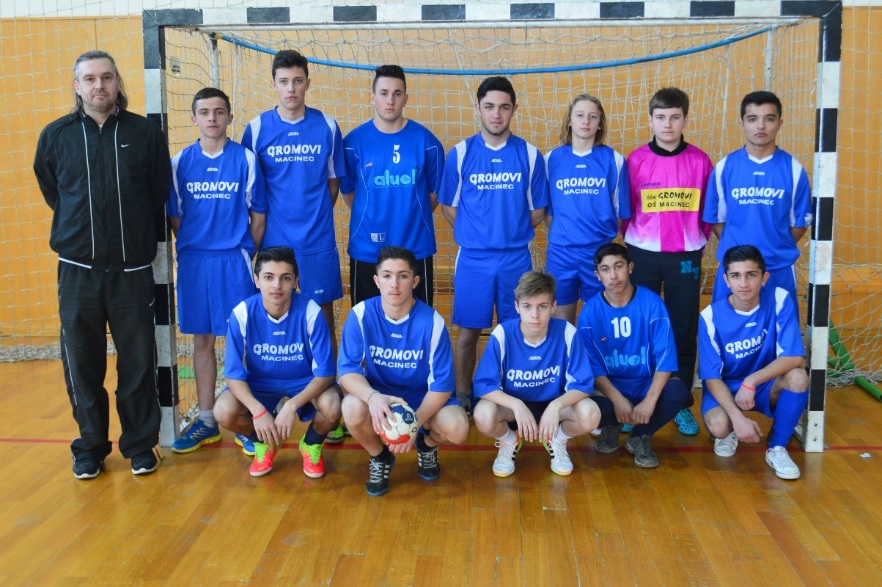 OŠ MACINEC: PATRIK KIRIĆ, LUKA BREZOVEC, SVEN KRUMPIĆ, SANDI BALOG, SANDRO CRIKVENČIĆ, PATRIK MLINARIĆ, KEVIN ORŠUŠ, ANTONIO HORVAT, DANIJEL DOLAR, FILIP KIRIĆ, DANILO ORŠUŠ, DANČO HORVAT, VALENTINO TRESKA, voditelj: prof. ALAN BELKO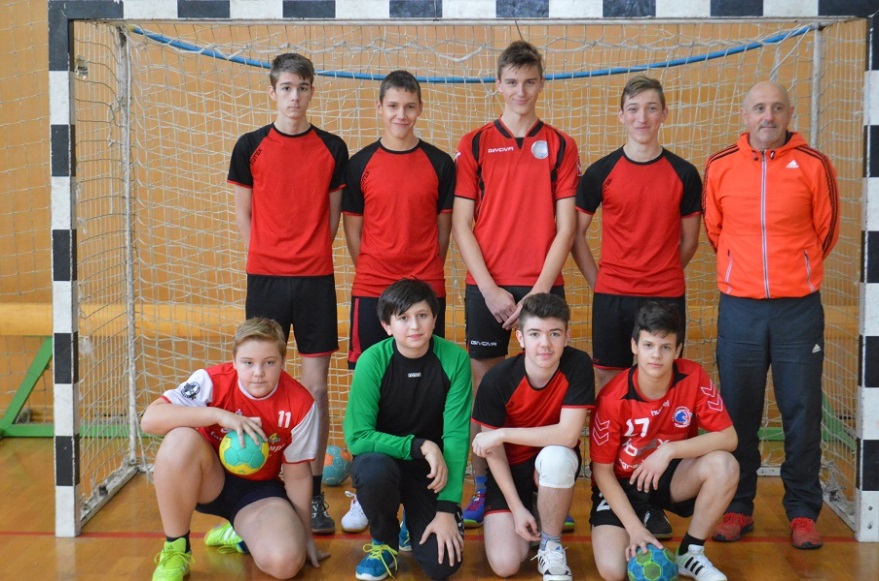 OŠ STRAHONINEC: MATEJ HANŽEKOVIĆ, LUKA BOGDAN, KARLO BLAGOVIĆ, JAN ŠIMUNIĆ, BORNA TOPOLJNJAK KARLO POLANEC, LEON MEGLIĆ, JURE ŠKORO voditelj: prof. SINIŠA TRAJBARU Prelogu, 02. 12. 2015.	Voditelj natjecanja:                                                                                                                  Božidar ŽegaracPRELOGSV. JURAJ NA BREGU233I.OŠ ČAKOVECPRELOG2113SV. JURAJ NA BREGUI.OŠ ČAKOVEC11251I. OŠ ČAKOVEC2200462442PRELOG2101362423SVETI JURAJ NA BREGU200214480STRAHONINECMACINEC184